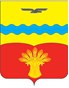 АДМИНИСТРАЦИЯ МУНИЦИПАЛЬНОГО ОБРАЗОВАНИЯ ПОДОЛЬСКИЙ СЕЛЬСОВЕТ  КРАСНОГВАРДЕЙСКОГО РАЙОНА ОРЕНБУРГСКОЙ ОБЛАСТИПОСТАНОВЛЕНИЕ 29.01.2018                                                                                                                                 № 10-пс. ПодольскО создании Общественного Совета по проведению независимой оценки эффективности и качества оказания услуг муниципальными учреждениями культуры и спорта, расположенных на территории  Подольского сельсовета Красногвардейского района Оренбургской области     В соответствии с Законом Российской Федерации от 09.10.1992 № 3612-1 «Основы законодательства Российской Федерации о культуре», Федеральным законом от 06.10.2003 № 131-ФЗ «Об общих принципах организации местного самоуправления в Российской Федерации», руководствуясь Уставом муниципального образования Подольский сельсовет Красногвардейского района Оренбургской области, в целях формирования системы независимой оценки эффективности и качества оказания услуг в сфере культуры и спорта на территории сельсовета:       1. Утвердить состав Общественного Совета по проведению независимой  оценки эффективности и качества оказания услуг муниципальными учреждениями культуры и спорта, расположенных на территории Подольского сельсовета, согласно приложению № 1.      2. Утвердить Положение об Общественном Совете по проведению независимой  оценки эффективности и качества оказания услуг муниципальными учреждениями культуры и спорта, расположенных на территории Подольского сельсовета, согласно приложению № 2.      3. Признать утратившим силу постановление администрации Подольского сельсовета от 31.12.2015 № 279-п «О создании Общественного Совета по проведению независимой оценки качества оказания услуг муниципальными учреждениями культуры и спорта, расположенных на территории  Подольского сельсовета Красногвардейского района Оренбургской области».      4. Установить, что настоящее постановление вступает в силу после его обнародования и подлежит размещению на портале муниципальных образований в сети «Интернет».      5.  Контроль за выполнением настоящего постановления оставляю за собой.Глава сельсовета                                                                                                              К.П. ФранцРазослано: в дело, администрации района, членам Совета - 6 экз., МБУ КиД «Виктория», МБУ КиС «Вымпел, специалисту администрации сельсовета Шумкиной А.В. для размещения в сети «Интернет»,  для обнародования, прокурору района.Приложение № 1к постановлению администрацииПодольского сельсовета от  29.01.2018 № 10-пСОСТАВОбщественного Совета по проведению независимой  оценки эффективности и качества оказания услуг муниципальными учреждениями культуры и спорта, расположенных на территории Подольского сельсоветаПриложение № 2к постановлению администрацииПодольского сельсовета от  29.01.2018 № 10-пПОЛОЖЕНИЕ об Общественном Совете по проведению независимой  оценки эффективности и  качества оказания услуг муниципальными учреждениями культуры и спорта, расположенных на территории Подольского сельсоветаОбщие положения.1.1. Настоящее Положение определяет компетенцию и деятельность Общественного Совета (далее – Совета) по проведению независимой оценке эффективности и качества оказания услуг муниципальными учреждениями культуры и спорта, расположенных на территории Подольского сельсовета.Общественный Совет является постоянно действующим совещательным органом при администрации Подольского сельсовета.1.2. Совет создается с целью организации проведения независимой оценки качества работы и эффективного использования денежных средств муниципальными учреждениями, оказывающими услуги в сфере культуры и спорта.1.3. Основными задачами Совета при проведении независимой оценки качества работы муниципальных учреждений, оказывающих услуги в сфере культуры и спорта являются:- определение критериев для проведения независимой оценки качества работы в сфере культуры и спорта;- осуществление независимой, объективной оценки качества работы  и эффективного использования денежных средств в сфере культуры и спорта;- формирование единой системы потоков информации о качестве предоставления населению услуг в сфере культуры и спорта;- проведение системного и сравнительного анализа качества оказания услуг, предоставляемых муниципальными учреждениями культуры и спорта;- обеспечение открытости и доступности объективной информации об эффективности и  качестве работы в сфере культуры и спорта;- создание организационно-информационной основы для принятия управленческих решений, направленных на прогнозирование развития в сфере культуры и спорта;- привлечь общественность к внешней оценке качества предоставления услуг в сфере культуры и спорта.1.4. В своей деятельности Совет руководствуется Конституцией Российской Федерации, федеральными законами, актами Правительства Российской Федерации, актами Губернатора и Правительства Оренбургской области, нормативно-правовыми актами муниципального образования, настоящим Положением, а также решениями самого Совета и документами, им утвержденными.1.5. Состав Совета формируется в соответствии с настоящим постановление администрации сельсовета и осуществляет свою деятельность на общественных началах.1.6. Совет осуществляет свою деятельность на основе принципов законности, уважения прав и свобод человека.Структура Общественного Совета.2.1. В состав Совета входят представители разных общественных категорий.2.2.  Состав Совета определяется в количестве не менее 5 и не более 11 человек.2.3. Совет состоит из председателя, его заместителя, секретаря и членов Общественного Совета.2.4. Председатель Совета, его заместитель и секретарь Совета избираются из состава членов Общественного Совета.Порядок деятельности Общественного Совета.3.1. Совет осуществляет свою деятельность в соответствии с планом основных мероприятий на очередной год, утвержденным председателем Общественного Совета.3.2. Основной формой деятельности Совета являются заседания, которые проводятся не реже одного раза в квартал. Заседания считаются правомочными при присутствии не менее половины его членов.     Внеплановые заседания при необходимости могут проводиться по инициативе председателя Совета или любого члена при согласии не менее половины состава Общественного Совета.3.3. За 10 дней до начала заседания Совета ответственные за рассмотрение вопросов предоставляют секретарю Совета информационные и иные материалы. Секретарь Совета за 5 дней до начала заседания предоставляет указанные материалы председателю Совета и членам Совета.3.4. Совет по рассмотренным вопросам принимает решения простым большинством голосов членов Совета, как присутствующих на заседании, так и отсутствующих, выразивших свое мнение в письменной форме и представивших его на заседание.     При равенстве голосов решающим является голос председателя Совета.     Решения Совета оформляются протоколом заседания Совета.      Протокол подписывается председателем или его заместителем, председательствовавшим на заседании, и секретарем Совета. Оригинал протокола хранится секретарем Совета.     Копии протоколов заседаний (выписки из протоколов заседаний) направляются секретарем Совета заместителю председателя, членам Совета, ответственным за выполнение решений, а также по поручению председателя Совета иным лицам и организациям в течение 5 рабочих дней со дня заседания.     Протоколы Совета хранятся 5 лет.3.5. Председатель Совета:определяет приоритетные направления деятельности Совета;вносит предложения в администрацию сельсовета по уточнению,  дополнению и обновлению состава Совета;организует работу Совета;утверждает план основных мероприятий Совета;утверждает повестку заседания Совета;проводит заседания Совета;подписывает протоколы заседаний Совета и иные документы, подготовленные Общественным Советом;распределяет обязанности и поручения между членами Совета;осуществляет общий контроль за исполнением решений Совета;принимает решение, в случае необходимости, о проведении внепланового заседания, а также заочного заседания Общественного Совета, решения на котором принимаются путем опроса его членов;пользуется правами члена Совета наравне с другими членами.3.6. Заместитель Председателя Совета:участвует в подготовке планов работы Совета, формировании состава экспертов и иных лиц, приглашаемых на заседание Совета;организует работу по независимой оценке деятельности муниципальных учреждений культуры и спорта;осуществляет подготовку проведения заседаний Совета;готовит и согласовывает с Председателем Совета проекты документов и иных материалов для обсуждения на заседаниях Совета;обеспечивает коллективное обсуждение вопросов, внесенных на рассмотрение Совета;осуществляет полномочия председателя Совета в случае его отсутствия;по письменному поручению Председателя Совета председательствует на заседаниях в его отсутствие (отпуск, болезнь и т.п.);пользуется правами члена Совета наравне с другими членами.3.7. Члены Совета имеют право:участвовать в мероприятиях, проводимых Советом, подготовке материалов по рассматриваемым вопросам;вносить предложения, замечания и поправки к проектам планов работы Совета, по повестке дня и порядку ведения его заседаний;участвовать в работе заседаний Совета;выступать с докладами на заседаниях Совета;участвовать в обсуждении вопросов, включенных в повестку заседания Совета, вносить по ним предложения;знакомиться с документами и материалами по вопросам, вынесенным на обсуждение Совета, на стадии их подготовки, вносить свои предложения по существу обсуждаемых вопросов, замечания и предложения по проектам принимаемых решений и протоколам заседаний Совета;инициировать проведение внепланового заседания Совета.3.8. Члены Совета обладают равными правами при обсуждении вопросов и голосовании. В случае несогласия с принятым решением имеют право высказать мнение по конкретному вопросу, которое приобщается к протоколу заседания Совета.3.9. Члены Совета обязаны лично участвовать в заседаниях Совета и не вправе делегировать свои полномочия лицам, не являющимся членами Совета.3.10. Секретарь Совета:уведомляет членов Совета о дате, месте и повестке предстоящего заседания не позднее, чем за неделю до заседания, а также об утвержденном плане работы Совета;ведет, оформляет и рассылает членам Совета протоколы заседаний и иные документы и материалы;хранит документацию Совета и готовит в установленном порядке документы для архивного хранения и уничтожения;в случае проведения заседания Совета путем опроса его членов обеспечивает направление всем членам Совета необходимых материалов и сбор их мнений по результатам рассмотрения материалов;передает дела Совета вновь назначенному секретарю в течение 15 дней на основании акта передачи.3.11. В документацию Совета входят:ежегодные планы мероприятий Совета;протоколы заседаний Совета;материалы обсуждаемых вопросов (доклады, выступления, информационные и аналитические справки, письменные заявления и инициативы и др.);материалы независимой оценки эффективности и качества деятельности муниципальных учреждений культуры и спорта.Срок хранения документации 5 лет. Франц К.П.- председатель Общественного Совета, глава  сельсовета, Алябьев К.А.- заместитель председателя Общественного Совета, заместитель главы администрации сельсовета, Гейдебрехт А.С.- секретарь Общественного Совета, специалист 2 категории администрации сельсовета, Члены Совета:Кузнецов Д.А. - директор МОАУ «Подольская СОШ» (по согласованию),Пфейфер В.Л.- депутат Совета депутатов Подольского сельсовета (по согласованию),Реймер Н.И.- депутат Совета депутатов Подольского сельсовета (по согласованию),Садыкова Л.Я.- жительница с. Подольск, председатель Координационного Совета организации профсоюзов МО Красногвардейский район (по согласованию),Хруслов А.Н.- депутат районного Совета депутатов (по согласованию),Эннс А.В.- староста с. Подольск (по согласованию).